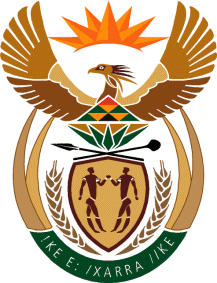 MINISTRY: PUBLIC SERVICE AND ADMINISTRATIONREPUBLIC OF SOUTH AFRICANATIONAL ASSEMBLY QUESTION FOR WRITTEN REPLY DATE: 		30 AUGUST 2019QUESTION NO.: 	693Mrs M O CLARKE (DA) TO ASK THE MINISTER OF PUBLIC SERVICE AND ADMINISTRATION:What (a) number of recommendations did the Public Service Commission make since 1 January 2018 in line with its mandate of promoting measures that would ensure effective and efficient performance within the Public Service and promoting values and principles of public administration as set out in the Constitution, throughout the Public Service, (b) number of the specified recommendations have been implemented and (c) was the outcome of the implementation of each of the specified recommendations?											NW1735EREPLYNumber of recommendations issued:  153Number implemented (including partially implemented and to be implemented):  43Outcome:  See notes in the last two columns in the detailed table at Annexure A below.Summary TableAnnexure A: DETAILS OF IMPLEMENTATION OF RECOMMENDATIONSResearch ReportsNumber of recommendations issued30Research ReportsTo be implemented1Research ReportsImplemented1Research ReportsPartly implemented 18Research ReportsNot implemented10Public Administration InvestigationsNumber of recommendations issued77Public Administration InvestigationsNo feedback received32Public Administration InvestigationsTo be implemented9 Public Administration InvestigationsSubject to court judgement31Public Administration InvestigationsImplemented5GrievancesNumber of recommendations issued46GrievancesNo feedback received35GrievancesTo be implementedGrievancesImplemented9GrievancesPartly implemented GrievancesNot implemented2Title of Report Department Key RecommendationsOutcome of implementation of the recommendations Outcome of implementation of the recommendations Comments Comments Service Delivery Inspection at 1 Military Hospital  (Thaba-Tshwane)Department of Defence (DoD)  and Military VeteransThe DoD supported by the PSC and the Office of the Military Ombudsman to engage with the City of Tshwane to explore the possibility of allocating an electricity transformer/grid to the hospital.Not implemented Not implemented The PSC forwarded the report to the Minister on 29 May 2018 and requested an engagement regarding the findings. Further correspondence through email dating back to 6 July 2018 were directed to the Chief of Staff of the Ministry to no avail. As an alternative, the PSC held a meeting with the Secretary for Defence on 28 March 2019 and agreed that the Department will provide the PSC with an action plan within 60 days. To date, no feedback has been received.  The Chairperson of the PSC has sent letters to the Minister and the Secretary for Defence to schedule an engagement with the Chairperson to address this matter. A meeting between the Director-General of the PSC and the Secretary for Defence has been scheduled for 17 September 2019.The PSC forwarded the report to the Minister on 29 May 2018 and requested an engagement regarding the findings. Further correspondence through email dating back to 6 July 2018 were directed to the Chief of Staff of the Ministry to no avail. As an alternative, the PSC held a meeting with the Secretary for Defence on 28 March 2019 and agreed that the Department will provide the PSC with an action plan within 60 days. To date, no feedback has been received.  The Chairperson of the PSC has sent letters to the Minister and the Secretary for Defence to schedule an engagement with the Chairperson to address this matter. A meeting between the Director-General of the PSC and the Secretary for Defence has been scheduled for 17 September 2019.Service Delivery Inspection at 1 Military Hospital  (Thaba-Tshwane)Department of Defence (DoD)  and Military VeteransThe DoD should conduct an assessment of the security and safety needs of the hospital in line with the Minimum Physical Security Standards and the Minimum Information Security Standards. The security features should also be aligned to those accorded to National Key Points. Not implemented Not implemented The PSC forwarded the report to the Minister on 29 May 2018 and requested an engagement regarding the findings. Further correspondence through email dating back to 6 July 2018 were directed to the Chief of Staff of the Ministry to no avail. As an alternative, the PSC held a meeting with the Secretary for Defence on 28 March 2019 and agreed that the Department will provide the PSC with an action plan within 60 days. To date, no feedback has been received.  The Chairperson of the PSC has sent letters to the Minister and the Secretary for Defence to schedule an engagement with the Chairperson to address this matter. A meeting between the Director-General of the PSC and the Secretary for Defence has been scheduled for 17 September 2019.The PSC forwarded the report to the Minister on 29 May 2018 and requested an engagement regarding the findings. Further correspondence through email dating back to 6 July 2018 were directed to the Chief of Staff of the Ministry to no avail. As an alternative, the PSC held a meeting with the Secretary for Defence on 28 March 2019 and agreed that the Department will provide the PSC with an action plan within 60 days. To date, no feedback has been received.  The Chairperson of the PSC has sent letters to the Minister and the Secretary for Defence to schedule an engagement with the Chairperson to address this matter. A meeting between the Director-General of the PSC and the Secretary for Defence has been scheduled for 17 September 2019.Service Delivery Inspection at 1 Military Hospital  (Thaba-Tshwane)Department of Defence (DoD)  and Military VeteransThe DoD supported by the PSC and the Office of the Military Ombudsman should engage National Treasury on the management of transversal contracts and its implications for the 1 Military hospital with regards to the courier service provider to ensure the latter adheres to the service level agreement (SLA).Not implemented Not implemented The PSC forwarded the report to the Minister on 29 May 2018 and requested an engagement regarding the findings. Further correspondence through email dating back to 6 July 2018 were directed to the Chief of Staff of the Ministry to no avail. As an alternative, the PSC held a meeting with the Secretary for Defence on 28 March 2019 and agreed that the Department will provide the PSC with an action plan within 60 days. To date, no feedback has been received.  The Chairperson of the PSC has sent letters to the Minister and the Secretary for Defence to schedule an engagement with the Chairperson to address this matter. A meeting between the Director-General of the PSC and the Secretary for Defence has been scheduled for 17 September 2019.The PSC forwarded the report to the Minister on 29 May 2018 and requested an engagement regarding the findings. Further correspondence through email dating back to 6 July 2018 were directed to the Chief of Staff of the Ministry to no avail. As an alternative, the PSC held a meeting with the Secretary for Defence on 28 March 2019 and agreed that the Department will provide the PSC with an action plan within 60 days. To date, no feedback has been received.  The Chairperson of the PSC has sent letters to the Minister and the Secretary for Defence to schedule an engagement with the Chairperson to address this matter. A meeting between the Director-General of the PSC and the Secretary for Defence has been scheduled for 17 September 2019.Service Delivery Inspection at 1 Military Hospital  (Thaba-Tshwane)Department of Defence (DoD)  and Military VeteransThe DoD and South African National Defence Force (SANDF) should consider granting both Human Resources and Financial Delegations to the hospital management for efficient operations. Not implemented Not implemented The PSC forwarded the report to the Minister on 29 May 2018 and requested an engagement regarding the findings. Further correspondence through email dating back to 6 July 2018 were directed to the Chief of Staff of the Ministry to no avail. As an alternative, the PSC held a meeting with the Secretary for Defence on 28 March 2019 and agreed that the Department will provide the PSC with an action plan within 60 days. To date, no feedback has been received.  The Chairperson of the PSC has sent letters to the Minister and the Secretary for Defence to schedule an engagement with the Chairperson to address this matter. A meeting between the Director-General of the PSC and the Secretary for Defence has been scheduled for 17 September 2019.The PSC forwarded the report to the Minister on 29 May 2018 and requested an engagement regarding the findings. Further correspondence through email dating back to 6 July 2018 were directed to the Chief of Staff of the Ministry to no avail. As an alternative, the PSC held a meeting with the Secretary for Defence on 28 March 2019 and agreed that the Department will provide the PSC with an action plan within 60 days. To date, no feedback has been received.  The Chairperson of the PSC has sent letters to the Minister and the Secretary for Defence to schedule an engagement with the Chairperson to address this matter. A meeting between the Director-General of the PSC and the Secretary for Defence has been scheduled for 17 September 2019.Service Delivery Inspection at 1 Military Hospital  (Thaba-Tshwane)Department of Defence (DoD)  and Military VeteransThe Department of Military Veterans should re-assign an official to the hospital to facilitate the interface between the hospital and new ex-combatants.Not implemented Not implemented The PSC forwarded the report to the Minister on 29 May 2018 and requested an engagement regarding the findings. Further correspondence through email dating back to 6 July 2018 were directed to the Chief of Staff of the Ministry to no avail. As an alternative, the PSC held a meeting with the Secretary for Defence on 28 March 2019 and agreed that the Department will provide the PSC with an action plan within 60 days. To date, no feedback has been received.  The Chairperson of the PSC has sent letters to the Minister and the Secretary for Defence to schedule an engagement with the Chairperson to address this matter. A meeting between the Director-General of the PSC and the Secretary for Defence has been scheduled for 17 September 2019.The PSC forwarded the report to the Minister on 29 May 2018 and requested an engagement regarding the findings. Further correspondence through email dating back to 6 July 2018 were directed to the Chief of Staff of the Ministry to no avail. As an alternative, the PSC held a meeting with the Secretary for Defence on 28 March 2019 and agreed that the Department will provide the PSC with an action plan within 60 days. To date, no feedback has been received.  The Chairperson of the PSC has sent letters to the Minister and the Secretary for Defence to schedule an engagement with the Chairperson to address this matter. A meeting between the Director-General of the PSC and the Secretary for Defence has been scheduled for 17 September 2019.Service Delivery Inspection at 1 Military Hospital  (Thaba-Tshwane)Department of Defence (DoD)  and Military VeteransThe DoD and SANDF to review and redesign the organisational structure and service delivery model to ensure that it responds to the mandate of the hospitalNot implemented Not implemented The PSC forwarded the report to the Minister on 29 May 2018 and requested an engagement regarding the findings. Further correspondence through email dating back to 6 July 2018 were directed to the Chief of Staff of the Ministry to no avail. As an alternative, the PSC held a meeting with the Secretary for Defence on 28 March 2019 and agreed that the Department will provide the PSC with an action plan within 60 days. To date, no feedback has been received.  The Chairperson of the PSC has sent letters to the Minister and the Secretary for Defence to schedule an engagement with the Chairperson to address this matter. A meeting between the Director-General of the PSC and the Secretary for Defence has been scheduled for 17 September 2019.The PSC forwarded the report to the Minister on 29 May 2018 and requested an engagement regarding the findings. Further correspondence through email dating back to 6 July 2018 were directed to the Chief of Staff of the Ministry to no avail. As an alternative, the PSC held a meeting with the Secretary for Defence on 28 March 2019 and agreed that the Department will provide the PSC with an action plan within 60 days. To date, no feedback has been received.  The Chairperson of the PSC has sent letters to the Minister and the Secretary for Defence to schedule an engagement with the Chairperson to address this matter. A meeting between the Director-General of the PSC and the Secretary for Defence has been scheduled for 17 September 2019.Service Delivery Inspection at 1 Military Hospital  (Thaba-Tshwane)Department of Defence (DoD)  and Military VeteransThe DoD and SANDF should attend to the Human Resources Management and Development issues affecting the hospital, including performance management (PMDS), occupation specific dispensation (OSD), remunerated work outside of the public service (RWOPS) and overtime payment.Not implemented Not implemented The PSC forwarded the report to the Minister on 29 May 2018 and requested an engagement regarding the findings. Further correspondence through email dating back to 6 July 2018 were directed to the Chief of Staff of the Ministry to no avail. As an alternative, the PSC held a meeting with the Secretary for Defence on 28 March 2019 and agreed that the Department will provide the PSC with an action plan within 60 days. To date, no feedback has been received.  The Chairperson of the PSC has sent letters to the Minister and the Secretary for Defence to schedule an engagement with the Chairperson to address this matter. A meeting between the Director-General of the PSC and the Secretary for Defence has been scheduled for 17 September 2019.The PSC forwarded the report to the Minister on 29 May 2018 and requested an engagement regarding the findings. Further correspondence through email dating back to 6 July 2018 were directed to the Chief of Staff of the Ministry to no avail. As an alternative, the PSC held a meeting with the Secretary for Defence on 28 March 2019 and agreed that the Department will provide the PSC with an action plan within 60 days. To date, no feedback has been received.  The Chairperson of the PSC has sent letters to the Minister and the Secretary for Defence to schedule an engagement with the Chairperson to address this matter. A meeting between the Director-General of the PSC and the Secretary for Defence has been scheduled for 17 September 2019.Service Delivery Inspection at 1 Military Hospital  (Thaba-Tshwane)Department of Defence (DoD)  and Military VeteransThe Department of Public Works (DPW) should provide the PSC and Office of the Military Ombudsman with a report on the delay in finalisation of the RAMP. In this regard, the PSC will request a meeting with the DoD, Public Works and National Treasury.Not implemented Not implemented The PSC forwarded the report to the Minister on 29 May 2018 and requested an engagement regarding the findings. Further correspondence through email dating back to 6 July 2018 were directed to the Chief of Staff of the Ministry to no avail. As an alternative, the PSC held a meeting with the Secretary for Defence on 28 March 2019 and agreed that the Department will provide the PSC with an action plan within 60 days. To date, no feedback has been received.  The Chairperson of the PSC has sent letters to the Minister and the Secretary for Defence to schedule an engagement with the Chairperson to address this matter. A meeting between the Director-General of the PSC and the Secretary for Defence has been scheduled for 17 September 2019.The PSC forwarded the report to the Minister on 29 May 2018 and requested an engagement regarding the findings. Further correspondence through email dating back to 6 July 2018 were directed to the Chief of Staff of the Ministry to no avail. As an alternative, the PSC held a meeting with the Secretary for Defence on 28 March 2019 and agreed that the Department will provide the PSC with an action plan within 60 days. To date, no feedback has been received.  The Chairperson of the PSC has sent letters to the Minister and the Secretary for Defence to schedule an engagement with the Chairperson to address this matter. A meeting between the Director-General of the PSC and the Secretary for Defence has been scheduled for 17 September 2019.Factsheet on the implementation of the performance management and development system (PMDS):case study at the Department of Agriculture: Western Cape  Western Cape Department of Agriculture 1.	Ensure that Performance Agreement (PA), reviews, and assessment documents are initialled and signed.  The signing of the PAs is important for authenticity and validity as these documents form the legal basis for performance contracting.Implementation of all recommendations is in progressImplementation of all recommendations is in progressDuring February 2019, the PSC engaged the HoD of Agriculture on the findings and recommendations. The HoD accepted all the recommendations. During February 2019, the PSC engaged the HoD of Agriculture on the findings and recommendations. The HoD accepted all the recommendations. Factsheet on the implementation of the performance management and development system (PMDS):case study at the Department of Agriculture: Western Cape  Western Cape Department of Agriculture 2.	Ensure on-going feedback and coaching in conducting of reviews.  The PERMIS (computerised) system can restrict the personal interaction between supervisor and employee as information is signed-off on the system, so supervisors should make a concerted effort to sufficiently interact with their supervisees during the review process.Implementation of all recommendations is in progressImplementation of all recommendations is in progressDuring February 2019, the PSC engaged the HoD of Agriculture on the findings and recommendations. The HoD accepted all the recommendations. During February 2019, the PSC engaged the HoD of Agriculture on the findings and recommendations. The HoD accepted all the recommendations. Factsheet on the implementation of the performance management and development system (PMDS):case study at the Department of Agriculture: Western Cape  Western Cape Department of Agriculture 3.	Ensure that the performance of employees is evaluated fairly and consistently evaluated across the Department.  Lower level employees who do not have computers indicated that their performance assessment documents are loaded on the system by their supervisor. They are not always sure if the right information is captured.  This may create a problem when individual ratings agreed upon between the employee and her/his supervisor is not correctly captured.  Implementation of all recommendations is in progressImplementation of all recommendations is in progressDuring February 2019, the PSC engaged the HoD of Agriculture on the findings and recommendations. The HoD accepted all the recommendations. During February 2019, the PSC engaged the HoD of Agriculture on the findings and recommendations. The HoD accepted all the recommendations. Factsheet on the implementation of the performance management and development system (PMDS):case study at the Department of Agriculture: Western Cape  Western Cape Department of Agriculture Ensure that there is a common understanding of the standards required as well as the unit of measurement that should be linked to posts where similar outputs are required.  Farmworkers usually work in groups and the assessments do not allow for a group/team award.  A training session should be held with these employees to create a shared vision of the standards required for their post.  Implementation of all recommendations is in progressImplementation of all recommendations is in progressDuring February 2019, the PSC engaged the HoD of Agriculture on the findings and recommendations. The HoD accepted all the recommendations. During February 2019, the PSC engaged the HoD of Agriculture on the findings and recommendations. The HoD accepted all the recommendations. Factsheet on the implementation of the performance management and development system (PMDS):case study at the Department of Agriculture: Western Cape  Western Cape Department of Agriculture Ensure that development needs are completed.  Most of the employees did not complete the Personal Development Plan.  Where employees lack knowledge and skills relevant to their work it is important that gaps are identified and training needs captured, and training programmes be implementedImplementation of all recommendations is in progressImplementation of all recommendations is in progressDuring February 2019, the PSC engaged the HoD of Agriculture on the findings and recommendations. The HoD accepted all the recommendations. During February 2019, the PSC engaged the HoD of Agriculture on the findings and recommendations. The HoD accepted all the recommendations. Factsheet on the implementation of the performance management and development system (PMDS):case study at the Department of Agriculture: Western Cape  Western Cape Department of Agriculture Employees should feel empowered to influence the content relating to targets, quality of delivery, and resource allocation, as examples. A first step could be that employees are encouraged to formulate the performance statements and descriptions themselves. This is perhaps not universally applied for good reason. However, it does engender greater ownership of the agreement.  Implementation of all recommendations is in progressImplementation of all recommendations is in progressDuring February 2019, the PSC engaged the HoD of Agriculture on the findings and recommendations. The HoD accepted all the recommendations. During February 2019, the PSC engaged the HoD of Agriculture on the findings and recommendations. The HoD accepted all the recommendations. Non-Payment of Suppliers within the prescribed 30 days by National Departments Rural Development and Land ReformSocial DevelopmentPublic WorksWater and SanitationPolice Cooperative Governance Put systems and internal controls in place to adhere to the PFMA regulations to pay invoices within 30 days of receipt.Partly implemented Overall, the departmental performance has fluctuated from quarter to quarter.Some departments continued to demonstrate a pattern of poor performance in the 30-day payment of invoices.Partly implemented Overall, the departmental performance has fluctuated from quarter to quarter.Some departments continued to demonstrate a pattern of poor performance in the 30-day payment of invoices.The PSC held engagements with the HODs of the mentioned departments. Follow-up letters indicating dissatisfaction with the recurring bahaviour of defaulting on payments were further issued during the week of 13 and 14 June 2019.The PSC held engagements with the HODs of the mentioned departments. Follow-up letters indicating dissatisfaction with the recurring bahaviour of defaulting on payments were further issued during the week of 13 and 14 June 2019.Non-Payment of Suppliers within the prescribed 30 days by National Departments Rural Development and Land ReformSocial DevelopmentPublic WorksWater and SanitationPolice Cooperative Governance Apply consequences management where officials were found to have neglected their duties of ensuring that invoices are paid on time. Partly implemented Overall, the departmental performance has fluctuated from quarter to quarter.Some departments continued to demonstrate a pattern of poor performance in the 30-day payment of invoices.Partly implemented Overall, the departmental performance has fluctuated from quarter to quarter.Some departments continued to demonstrate a pattern of poor performance in the 30-day payment of invoices.The PSC held engagements with the HODs of the mentioned departments. Follow-up letters indicating dissatisfaction with the recurring bahaviour of defaulting on payments were further issued during the week of 13 and 14 June 2019.The PSC held engagements with the HODs of the mentioned departments. Follow-up letters indicating dissatisfaction with the recurring bahaviour of defaulting on payments were further issued during the week of 13 and 14 June 2019.Evaluation of the department against the nine principles in section 195 of the ConstitutionSocial Development, GautengThe Head of Department need to put measures in place to ensure that disciplinary hearings are held within 60 days as prescribed in Public Service Coordinating Bargaining Council (PSCBC) Resolution 1 of 2003.ImplementedFor the 2017/18 financial year the Department reported zero in terms of disciplinary hearings which were held after 60 days, meaning that the measures have been put in place to improve the management of labour relations. The issue of labour relations has been prioritised in the province since most departments are battling with it, particularly resolution of the cases in time. ImplementedFor the 2017/18 financial year the Department reported zero in terms of disciplinary hearings which were held after 60 days, meaning that the measures have been put in place to improve the management of labour relations. The issue of labour relations has been prioritised in the province since most departments are battling with it, particularly resolution of the cases in time. Evaluation of the department against the nine principles in section 195 of the ConstitutionSocial Development, GautengThe Head of Department need to produce and publish citizens’ annual reports on the departmental website annually.Not implementedThere was no improvement, during the 2017/18 financial year because the Department still had no annual citizens’ report published and posted on its departmental website.Not implementedThere was no improvement, during the 2017/18 financial year because the Department still had no annual citizens’ report published and posted on its departmental website.Evaluation of the department against the nine principles in section 195 of the ConstitutionSocial Development, GautengThe Head of Department needs to make sure that all the strategic objectives have set targets.To be implementedThis area can only be confirmed after scrutinizing the department’s Annual Report for the 2018/19 financial year. The Annual report will only be available late in September 2019.To be implementedThis area can only be confirmed after scrutinizing the department’s Annual Report for the 2018/19 financial year. The Annual report will only be available late in September 2019.Evaluation of the department against the nine principles in section 195 of the ConstitutionSocial Development, GautengThe Head of Department need to take actions against the supervisors who are not concluding performance agreements with their supervisees as required.Not implementedThere are officials who are still not concluding their performance agreements (and the number of officials who are not concluding their performance agreements increased compared to the previous financial year). Not implementedThere are officials who are still not concluding their performance agreements (and the number of officials who are not concluding their performance agreements increased compared to the previous financial year). The PSC will continue to monitor the Department on this matter and ensure that there is improvement in this matter. The PSC will have an engagement with the new MEC as part of its strategy of raising problematic areas that the PSC has observed.The PSC will continue to monitor the Department on this matter and ensure that there is improvement in this matter. The PSC will have an engagement with the new MEC as part of its strategy of raising problematic areas that the PSC has observed.Public Administration InvestigationsPublic Administration InvestigationsPublic Administration InvestigationsPublic Administration InvestigationsPublic Administration InvestigationsPublic Administration InvestigationsPublic Administration InvestigationsInvestigation into a complaintRural Development and Land Reform9 recommendations on acting appointments and acting allowancesNo feedback receivedNo feedback receivedThe period for implementation of recommendations lapsed on 3 June 2018. Reminder e-mails were forwarded to the Ministry on 10 August 2018, 9 November 2018 and 4 February 2019.The period for implementation of recommendations lapsed on 3 June 2018. Reminder e-mails were forwarded to the Ministry on 10 August 2018, 9 November 2018 and 4 February 2019.Investigation into a complaintIndependent Police Investigation Directorate5 recommendations regarding disciplinary procedures, precautionary suspension, irregular appointment and failure to pay invoices within 30 daysNo feedback receivedNo feedback receivedThe period for implementation of recommendations lapsed on 8 March 2018. Reminder e-mails were forwarded to the Ministry on 19 April 2018, 3 May 2018, 12 June 2018, 10 August 2018, 9 November 2018 and 4 February 2019.The period for implementation of recommendations lapsed on 8 March 2018. Reminder e-mails were forwarded to the Ministry on 19 April 2018, 3 May 2018, 12 June 2018, 10 August 2018, 9 November 2018 and 4 February 2019.Investigation into a complaintWater and Sanitation5 recommendations on failure to adhere to a bargaining council resolution, appointment/ secondment of staff and job evaluationImplemented The former Minister sent the PSC a letter dated 6 April 2018 in which the PSC’s recommendations were accepted. The PSC’s investigating officer has testified in the disciplinary proceedings instituted by the DepartmentImplemented The former Minister sent the PSC a letter dated 6 April 2018 in which the PSC’s recommendations were accepted. The PSC’s investigating officer has testified in the disciplinary proceedings instituted by the DepartmentInvestigation into a complaintPublic Service and Administration4 recommendations on the filling of posts in the private office of the MinisterNo feedback receivedNo feedback receivedThe final report was on 13 February 2019 forwarded to, amongst others, the Minister for further action. The final report was on 13 February 2019 forwarded to, amongst others, the Minister for further action. Investigation into a complaintPublic Enterprises1 recommendation on recovery of money that was irregularly paidNo feedback receivedNo feedback receivedThe report was approved and forwarded to the Minister on 15 November 2018 for comment within 30 days of receipt of the report. The report was approved and forwarded to the Minister on 15 November 2018 for comment within 30 days of receipt of the report. Investigation into a complaintJustice and Constitutional Development2 recommendations on irregular appointmentsNo feedback receivedNo feedback receivedThe report was approved in March 2017. The Department had to provide feedback on the implementation of recommendations within 60 days of receipt of the report. Follow-ups were made with the Department. The latest follow-up being on 08 July 2019. The report was approved in March 2017. The Department had to provide feedback on the implementation of recommendations within 60 days of receipt of the report. Follow-ups were made with the Department. The latest follow-up being on 08 July 2019. Investigation into a complaintPublic Works31 recommendations regarding 12 instances of irregular appointments of members of the senior management serviceSubject to court judgementSubject to court judgementThe DPW has approached the courts to set aside the irregular appointments.The DPW has approached the courts to set aside the irregular appointments.Investigation into a complaintScience and Technology3 recommendations on non-adherence to Supply Chain Management regulations and Treasury Practice NotesImplementedImplementedInvestigation into a complaintTrade and Industry5 recommendations on irregular expenditure on tuition fees and awarding of study bursaries2 implemented3 to be implemented2 implemented3 to be implementedInvestigation into a complaintSport and Recreation SA11 recommendations with regard to delays in the filling of posts, creation of posts, competency assessment and deployment matters – transfers, secondments and assignments.No feedback receivedNo feedback receivedThe final report together with the letter addressed to the Minister was handed to the Chief of Staff (CoS) in the Ministry on 5 November 2018. Feedback on implementation of the recommendations had to be provided to the PSC within 60 days, which period lapsed on 5 January 2019. Reminder e mails were forwarded to the CoS in the Ministry on 24 January 2019 and 16 April 2019. On 4 February 2019 the CoS indicated in an e mail that the content of the e mail dated 24 January 2019 was “shared with the Minister and the department who will respond to you in due course”.  To date no feedback on the implementation of the recommendations has been received.The final report together with the letter addressed to the Minister was handed to the Chief of Staff (CoS) in the Ministry on 5 November 2018. Feedback on implementation of the recommendations had to be provided to the PSC within 60 days, which period lapsed on 5 January 2019. Reminder e mails were forwarded to the CoS in the Ministry on 24 January 2019 and 16 April 2019. On 4 February 2019 the CoS indicated in an e mail that the content of the e mail dated 24 January 2019 was “shared with the Minister and the department who will respond to you in due course”.  To date no feedback on the implementation of the recommendations has been received.Investigation into a complaintCenter for Public Service Innovation1 recommendation on the approval of sponsorship agreementsTo be implementedTo be implementedThe Report was delivered on 02 August 2019. The 30 days to respond to the PSC has not yet lapsed.The Report was delivered on 02 August 2019. The 30 days to respond to the PSC has not yet lapsed.GrievancesGrievancesGrievancesGrievancesGrievancesGrievancesGrievancesSeveral investigations of the grievances of employees in the public serviceSeveral departmentsRecommendations were made to address the grievances of the effected employees.Implemented77Implementation of recommendations contributes towards compliance with policy, builds sound relations between the employer and employees, and contributes towards employee productivity.In the case of the two recommendations that were not implemented, the EAs disagreed with the PSC’s recommendations and provided reasons for the disagreement. Aggrieved employees have the right to declare disputes should the disagree with the outcome of the process. In many instances the PSC’s findings are confirmed by dispute resolution bodies and the employees are then given awards which are enforceable.Implementation of recommendations contributes towards compliance with policy, builds sound relations between the employer and employees, and contributes towards employee productivity.In the case of the two recommendations that were not implemented, the EAs disagreed with the PSC’s recommendations and provided reasons for the disagreement. Aggrieved employees have the right to declare disputes should the disagree with the outcome of the process. In many instances the PSC’s findings are confirmed by dispute resolution bodies and the employees are then given awards which are enforceable.Several investigations of the grievances of employees in the public serviceSeveral departmentsRecommendations were made to address the grievances of the effected employees.Partially implemented22Implementation of recommendations contributes towards compliance with policy, builds sound relations between the employer and employees, and contributes towards employee productivity.In the case of the two recommendations that were not implemented, the EAs disagreed with the PSC’s recommendations and provided reasons for the disagreement. Aggrieved employees have the right to declare disputes should the disagree with the outcome of the process. In many instances the PSC’s findings are confirmed by dispute resolution bodies and the employees are then given awards which are enforceable.Implementation of recommendations contributes towards compliance with policy, builds sound relations between the employer and employees, and contributes towards employee productivity.In the case of the two recommendations that were not implemented, the EAs disagreed with the PSC’s recommendations and provided reasons for the disagreement. Aggrieved employees have the right to declare disputes should the disagree with the outcome of the process. In many instances the PSC’s findings are confirmed by dispute resolution bodies and the employees are then given awards which are enforceable.Several investigations of the grievances of employees in the public serviceSeveral departmentsRecommendations were made to address the grievances of the effected employees.Awaiting feedback from department3535Implementation of recommendations contributes towards compliance with policy, builds sound relations between the employer and employees, and contributes towards employee productivity.In the case of the two recommendations that were not implemented, the EAs disagreed with the PSC’s recommendations and provided reasons for the disagreement. Aggrieved employees have the right to declare disputes should the disagree with the outcome of the process. In many instances the PSC’s findings are confirmed by dispute resolution bodies and the employees are then given awards which are enforceable.Implementation of recommendations contributes towards compliance with policy, builds sound relations between the employer and employees, and contributes towards employee productivity.In the case of the two recommendations that were not implemented, the EAs disagreed with the PSC’s recommendations and provided reasons for the disagreement. Aggrieved employees have the right to declare disputes should the disagree with the outcome of the process. In many instances the PSC’s findings are confirmed by dispute resolution bodies and the employees are then given awards which are enforceable.Several investigations of the grievances of employees in the public serviceSeveral departmentsRecommendations were made to address the grievances of the effected employees.Not implemented22Implementation of recommendations contributes towards compliance with policy, builds sound relations between the employer and employees, and contributes towards employee productivity.In the case of the two recommendations that were not implemented, the EAs disagreed with the PSC’s recommendations and provided reasons for the disagreement. Aggrieved employees have the right to declare disputes should the disagree with the outcome of the process. In many instances the PSC’s findings are confirmed by dispute resolution bodies and the employees are then given awards which are enforceable.Implementation of recommendations contributes towards compliance with policy, builds sound relations between the employer and employees, and contributes towards employee productivity.In the case of the two recommendations that were not implemented, the EAs disagreed with the PSC’s recommendations and provided reasons for the disagreement. Aggrieved employees have the right to declare disputes should the disagree with the outcome of the process. In many instances the PSC’s findings are confirmed by dispute resolution bodies and the employees are then given awards which are enforceable.Several investigations of the grievances of employees in the public serviceSeveral departmentsRecommendations were made to address the grievances of the effected employees.Total issued4646Implementation of recommendations contributes towards compliance with policy, builds sound relations between the employer and employees, and contributes towards employee productivity.In the case of the two recommendations that were not implemented, the EAs disagreed with the PSC’s recommendations and provided reasons for the disagreement. Aggrieved employees have the right to declare disputes should the disagree with the outcome of the process. In many instances the PSC’s findings are confirmed by dispute resolution bodies and the employees are then given awards which are enforceable.Implementation of recommendations contributes towards compliance with policy, builds sound relations between the employer and employees, and contributes towards employee productivity.In the case of the two recommendations that were not implemented, the EAs disagreed with the PSC’s recommendations and provided reasons for the disagreement. Aggrieved employees have the right to declare disputes should the disagree with the outcome of the process. In many instances the PSC’s findings are confirmed by dispute resolution bodies and the employees are then given awards which are enforceable.